«МАЙСКИЕ pCELLki»22 мая 2018 года в ДМШ №4 прошел I Открытый межзональный конкурс детского виолончельного творчества«МАЙСКИЕ pCELLki». Оценивало игру юных музыкантов компетентное жюри в составе:Подпориной Н.И.  — председатель жюри, преподаватель кафедры оркестровых инструментов.Анкудиновой Т.И. —  заведующий кафедры оркестровых инструментовКорякиной А.Е. — преподаватель кафедры оркестровых инструментов.Поздравляем наших победителей!!!2 местоБадретдинова Домиана, Алехина Анастасия, Хопина Сабрина, ансамбль виолончелистов "Аврора"(преп.Цыганкова Л.А., конц. Царевская Н,В.)3 местоансамбль скрипачей и виолончелистов (преп. Египко О.В., Цыганкова Л.А., конц. Коробова Н.Н.)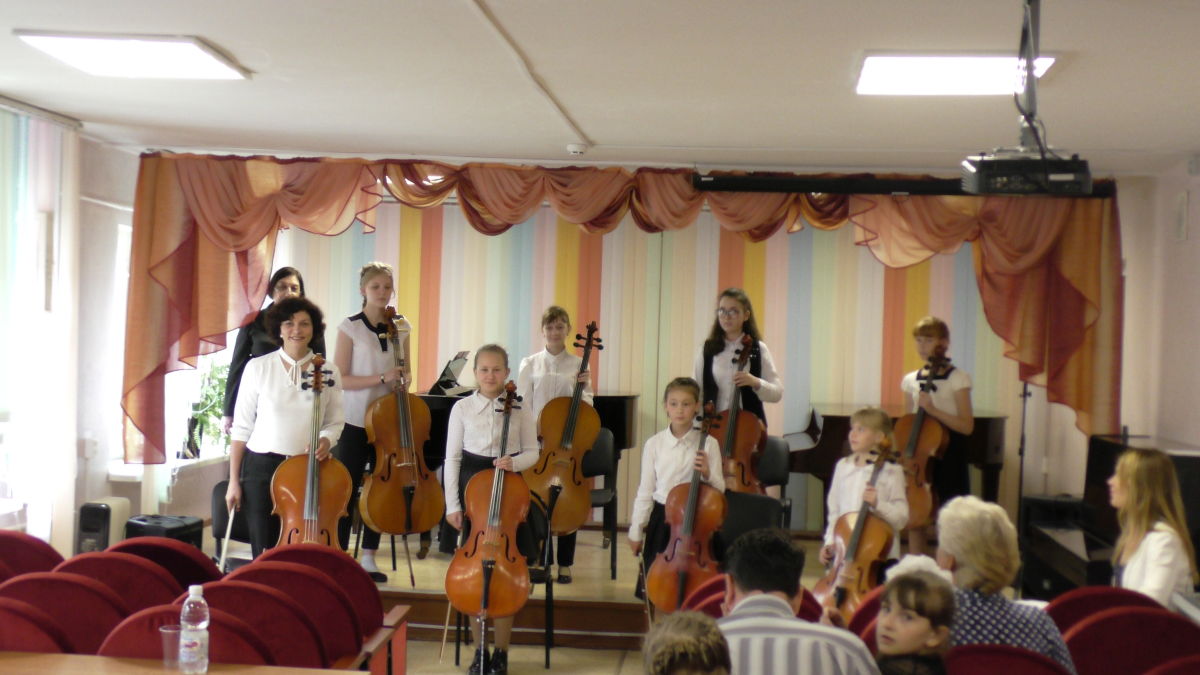 